PENYERAHAN PENJUALAN  MOTOR  YAMAHA MIO B 6046 SYH, STNK DAN BPKB ASLI, DARI PENJUAL :  HAULI BT NAZHARI  KE PEMBELI :  LUTFIYAN MOTOR  YAMAHA MIO B 6046 SYH, DALAM KEADAAN SUDAH DI CEK PISIK ( TIDAK ADA COMPLAIN  DARI PEMBELI)STNK ASLI  YAHAMA MIO B 6046 SYH ( TIDAK ADA COMPLAIN DARI PEMBELI)BPKB ASLI YAMAHA MIO B 6046 SYH  ( TIDAK ADA COMPLAIN DARI PEMBELI )Haga motor mio B 6046 SYH sudah di setujui bersama  rp 3.300.000 ( Tiga Juta Tiga Ratus Ribu Rupiah ) cash “ LUNAS “ yang pembayarannya nya pada hari kamis 24 Oktober 2019. Dan motor, bawa pembeli semenjak setelah selesai pelunasan, yaitu kamis 24 Oktober 2019TIDAK MENERIMA COMPALAIN DENGAN ALASAN  APAPUN SETELAH MENANDA TANGANI DI BAWAH INI,JAKARTA 28 OKTOBER 2019Pembeli LUTFIYAN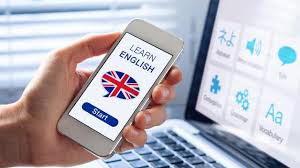 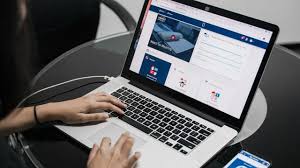 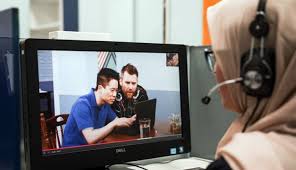 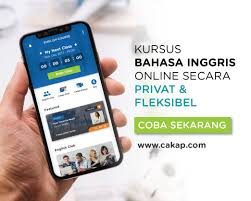 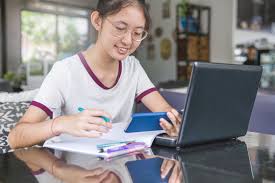 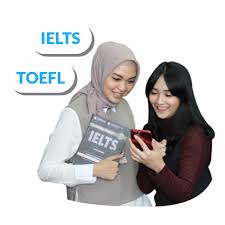 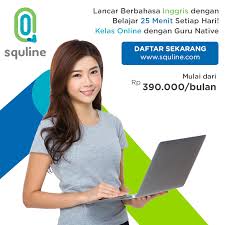 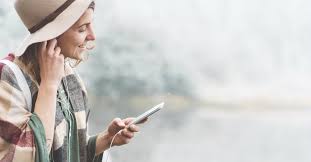 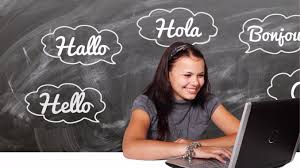 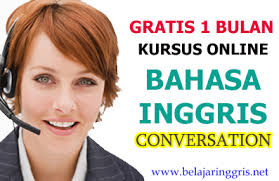 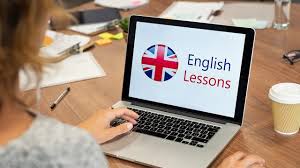 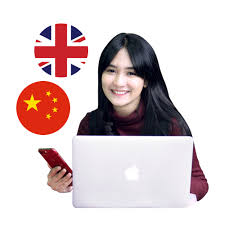  LES PRIVAT  BAHASA INGGRIS ONLINE MURID SAYALES PRIVAT BAHASA INGGRIS ONLINE MURID SAYA l 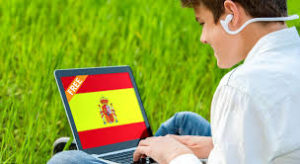 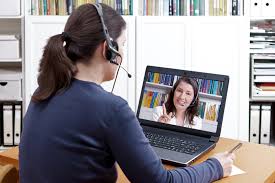 LES PRIVAT BAHASA INGGRIS ONLINE MURID SAYA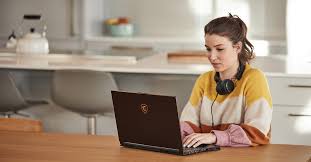 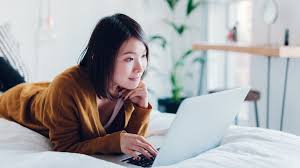 LES PRIVAT BAHASA INGGRIS ONLINE MURID SAYA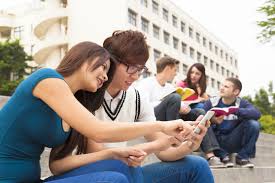 LES PRIVAT BAHASA INGGRIS ONLINE MURID SAYA